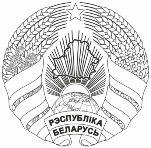 Об информированииГосударственное учреждение образования «Брестский областной институт развития образования» информирует, что в г.Минске с 18 по 21 апреля 2023 года будет проходить XXIX Международный форум по информационно-коммуникационным технологиям «ТИБО-2023» (далее –ТИБО-2023).С инновационными технологиями и программами обучения знакомит специальный раздел ТИБО-2023 «Образовательная аллея», в рамках которого 20 апреля пройдет «День молодежи» («День абитуриента»).  Обучающиеся старших классов учреждений общего среднего образования, выпускники учреждений среднего специального образования и учреждений образования, реализующих образовательные программы профессионально-технического образования, а также законные представители несовершеннолетних обучающихся, педагогические работники смогут познакомиться с перспективными специальностями и профессиями в сфере IT, узнать информацию об особенностях обучения, условиях поступления и карьерных возможностях. В этом году в разделе «Образовательная аллея» будут представлены стенды ведущих учреждений образования страны:Белорусский национальный технический университет;Белорусский государственный университет;УО «Белорусский государственный университет информатики и радиоэлектроники»;УО «Минский государственный лингвистический университет»;УО «Белорусский государственный экономический университет»;УО «Белорусский государственный технологический университет»;УО «Барановичский государственный университет»;УО «Гродненский государственный университет имени Янки Купалы»;Межгосударственное образовательное учреждение высшего образования «Белорусско-Российский университет»;УО «Гомельский государственный университет имени Франциска Скорины»;УО «Гомельский государственный технический университет имени П.О. Сухого»;УО «Брестский государственный университет имени А.С. Пушкина»;Учреждение образования Федерации профсоюзов Беларуси «Международный университет «МИТСО».Посетить выставку ТИБО-2023 и раздел «Образовательная аллея» можно бесплатно. Для этого необходимо пройти регистрацию на сайте форума ТИБО (tibo.by) в разделе «Посетителям»/ «Регистрация посетителей» и получить на почту именной электронный билет (http://iframe.tibo.by/event/e399acde04f2bfe9a7db8f1d0ddb71e8).Также в «День абитуриента» 20.04.2023 выставку можно посетить организованной группой без предварительной регистрации (сопровождающий от учреждения образования со списком обучающихся).Просим Вас довести до сведения руководства, педагогов и учащихся учреждений образования Вашего региона информацию о проведении Дня молодежи на Форуме ТИБО-2023.Первый проректор института	Н.П.ЧетырбокЭлектронная версия соответствует оригиналу05 Добряков 354273Галоўнае ўпраўленне па адукацыБрэсцкага аблвыканкамаДЗЯРЖАЎНАЯ ЎСТАНОВА АДУКАЦЫІ“БРЭСЦКІ АБЛАСНЫ ІНСТЫТУТ РАЗВІЦЦЯ АДУКАЦЫІ”вул. Я.Купалы, 20/1, 224020, г. Брэст  тэл./ факс 35 42 99эл. адрас: mail@boiro.by10.04.2023  № 02-05/706Главное управление по образованиюБрестского облисполкома ГОСУДАРСТВЕННОЕ УЧРЕЖДЕНИЕ ОБРАЗОВАНИЯ“БРЕСТСКИЙ ОБЛАСТНОЙ ИНСТИТУТ РАЗВИТИЯ ОБРАЗОВАНИЯ”ул. Я.Купалы, 20/1, 224020, г. Брест  тел./ факс 35 42 99эл. адрес: mail@boiro.byГалоўнае ўпраўленне па адукацыБрэсцкага аблвыканкамаДЗЯРЖАЎНАЯ ЎСТАНОВА АДУКАЦЫІ“БРЭСЦКІ АБЛАСНЫ ІНСТЫТУТ РАЗВІЦЦЯ АДУКАЦЫІ”вул. Я.Купалы, 20/1, 224020, г. Брэст  тэл./ факс 35 42 99эл. адрас: mail@boiro.by10.04.2023  № 02-05/706Начальникам управлений, отделов по образованию горрайисполкомов, администраций г. Бреста.Директору ГУО «Брестский областной лицей имени П.М.Машерова»Начальникам управлений, отделов по образованию горрайисполкомов, администраций г. Бреста.Директору ГУО «Брестский областной лицей имени П.М.Машерова»Начальникам управлений, отделов по образованию горрайисполкомов, администраций г. Бреста.Директору ГУО «Брестский областной лицей имени П.М.Машерова»Начальникам управлений, отделов по образованию горрайисполкомов, администраций г. Бреста.Директору ГУО «Брестский областной лицей имени П.М.Машерова»